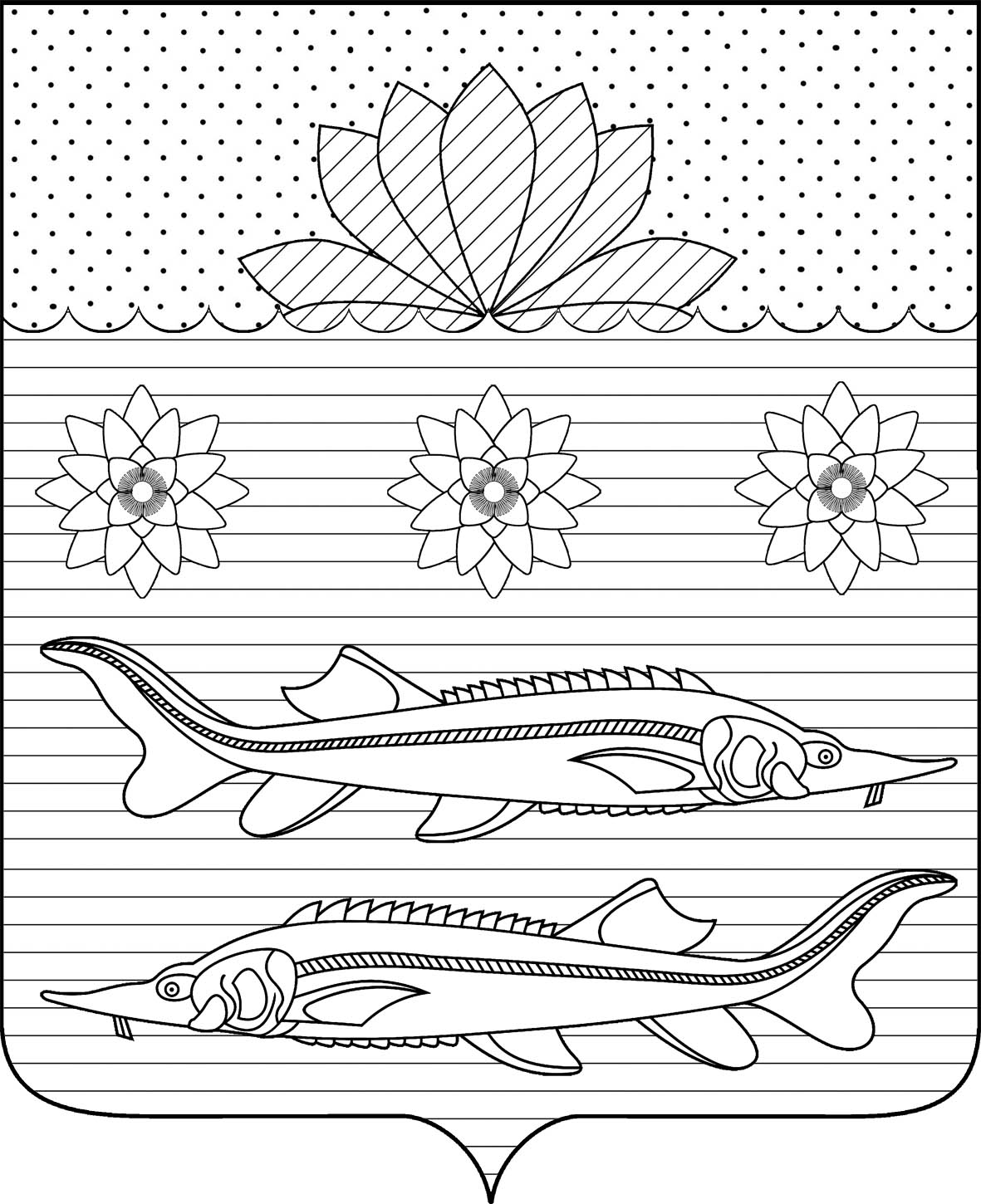 АДМИНИСТРАЦИЯ ГРИВЕНСКОГО СЕЛЬСКОГО ПОСЕЛЕНИЯКАЛИНИНСКОГО РАЙОНАПОСТАНОВЛЕНИЕот 17.12.2021                                                                               № 303станица ГривенскаяОб утверждении результатов инвентаризации адресов В рамках IV раздела  Постановление Правительства РФ от 22.05.2015                  № 492 "О составе сведений об адресах, размещаемых в государственном адресном реестре, порядке межведомственного информационного взаимодействия при ведении государственного адресного реестра, о внесении изменений и признании утратившими силу некоторых актов Правительства Российской Федерации", выполнена инвентаризация адресов Гривенского сельского поселения Калининского района. Инвентаризация выявила отсутствие в ГАР сведений об адресах объектов адресации и адресообразующих элементах, сложившихся до вступления в силу Постановления Правительства РФ от 19 ноября 2014 г. № 1221 «Об утверждении правил присвоения, изменения и аннулирования адресов».  Документы о присвоении адресов в архиве отсутствуют. На основании проведенной инвентаризации, п о с т а н о в л я ю:1. Утвердить местоположение элементам улично-дорожной сети и элементам планировочной структуры согласно приложению.2. Контроль за выполнением настоящего постановления оставляю за собой.3. Постановление вступает в силу со дня его подписания.Глава Гривенского сельского  поселения                                     Л.Г. Фикс                Калининского  района                                                                                                                                 2                                                                           ПРИЛОЖЕНИЕ                                                                          УТВЕРЖДЕН                                                                          постановлением администрации                                                                      Гривенского сельского поселения                                                      Калининского района                                                                              от ___________№________ПЕРЕЧЕНЬутвержденных местоположений элементов улично-дорожной сети и элементов планировочной структуры1. Российская Федерация, Краснодарский край, Калининский муниципальный район, Гривенское сельское поселение, станица Гривенская, улица Набережная.2. Российская Федерация, Краснодарский край, Калининский муниципальный район, Гривенское сельское поселение, хутор Лебеди,                 улица Фестивальная.Глава Гривенского сельского  поселения                                             Л.Г. Фикс                Калининского  района                                                                               